Инвазивные растения – что это за растения и чем они опасны для человека и окружающей среды? «Чужеродный инвазивный вид – чужеродный вид, чьё проникновение и распространение угрожает экосистемам или видам и причиняет экономический или экологический ущерб». Иными словами -это чужеродные организмы, объекты растительного мира, распространение и численность которых создают угрозу жизни или здоровью граждан. Инвазивные чужеродные виды считаются одной из основных угроз не только для биоразнообразия, их экспансия приводит к серьезнейшим экологическим, социальным и экономическим последствиям. Одним из ярких примеров инвазивных чужеродных видов в Европе являются гигантские борщевики, среди которых борщевик Сосновского – самый опасный инвазивный вид растений на территории Беларуси ... Но сегодня информация о другом инвазивном растении.КЛЕН ЯСЕНЕЛИСТНЫЙ – очень активен и подвижен, обладает высокой скоростью роста и устойчив к загрязнению воздуха. Оказалось, что его опавшая листва настолько едкая, что вытесняет дубравы. Поселяется в окрестностях городов и поселков сначала на нарушенных местах, но вскоре внедряется и в природные сообщества. Процесс расселения идет сравнительно быстро, так как в стадию плодоношения он вступает уже в возрасте 6-7 лет, и смена его поколений происходит быстрее, чем у других видов деревьев.В городских условиях – злостный древесный сорняк. Пыльца мужских экземпляров клёна ясенелистного является сильным аллергеном, в период весеннего цветения ветер разносит её на большие расстояния, а её присутствие в воздухе вызывает у людей поллинозы (заболевание, называемое «сенной лихорадкой»). Учёным известно, что при наличии хорошего ветра кленовые семена, напоминающие в полёте маленькие вертолёты, способны улетать на расстояние более километра от родного дерева. По исследованиям, является канцерогеном. Листья при растирании издают неприятный запах.Не допускайте появления и размножения этого растения на своих участках!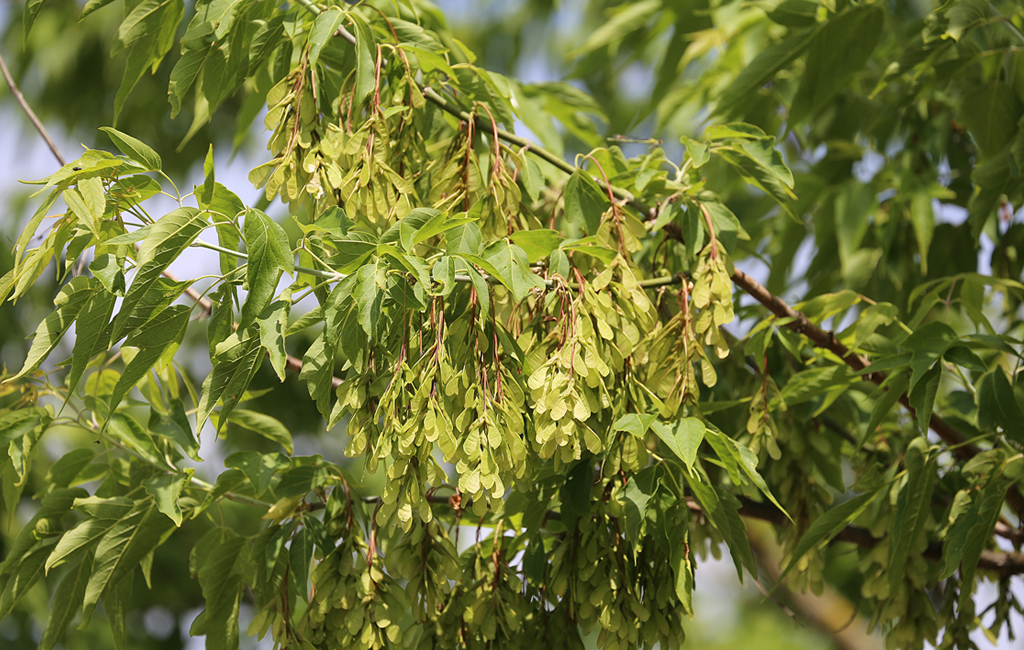 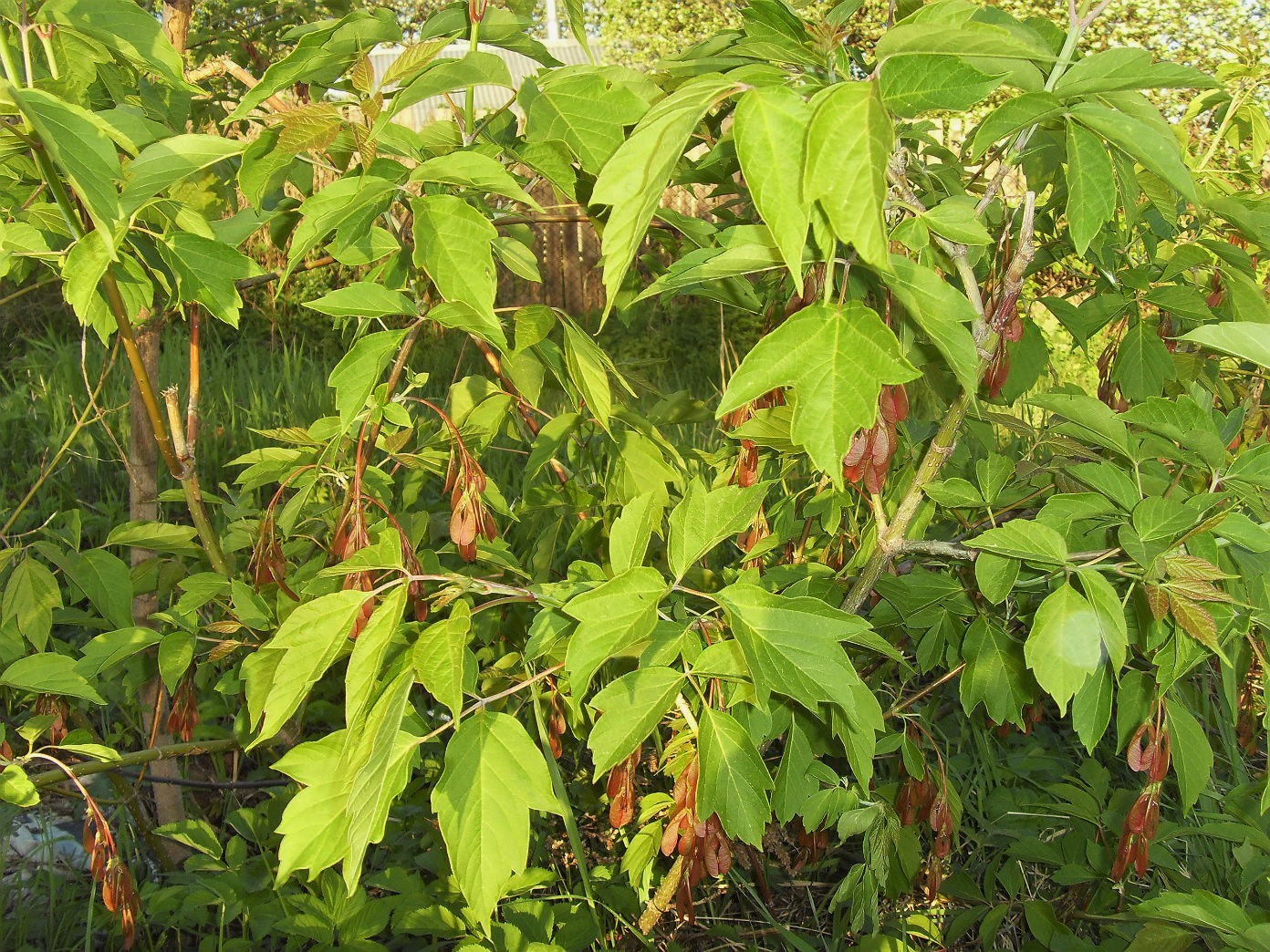 